Machine guards are critical to the safety of workers.TrueFalseOSHA Standard 1910.212(a)(1) states that one or more methods of 			 shall be provided to protect the operator and other employees in the machine area from hazards such as those created by point of operation, ingoing nip points, rotating parts, flying chips and sparks.respiratory protectionPPEmachine guardingfall protectionRecognizing the potential hazards of machines starts with understanding the first place where the potential for injury exists which is called the hands off area.point of operation.tool box.break room.Workers have to be protected from 					 that pose a danger to the operator.point of operation hazardspower transmission apparatus such as pulleys and chainsmoving or rotating partsall of the aboveGuarding shall be designed and constructed as to prevent the operator from having 					 during operation.to wear PPEto do much workany part of his body in the danger zonea clean work environmentMachine guards are critical to the safety of workers.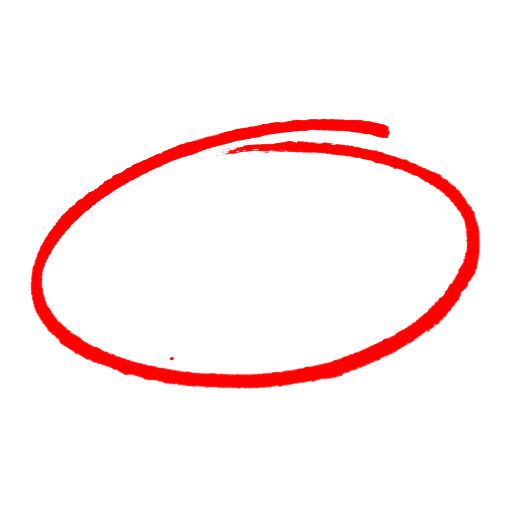 TrueFalseOSHA Standard 1910.212(a)(1) states that one or more methods of 			 shall be provided to protect the operator and other employees in the machine area from hazards such as those created by point of operation, ingoing nip points, rotating parts, flying chips and sparks.respiratory protectionPPEmachine guardingfall protectionRecognizing the potential hazards of machines starts with understanding the first place where the potential for injury exists which is called the hands off area.point of operation.tool box.break room.Workers have to be protected from 					 that pose a danger to the operator.point of operation hazardspower transmission apparatus such as pulleys and chainsmoving or rotating partsall of the aboveGuarding shall be designed and constructed as to prevent the operator from having 					 during operation.to wear PPEto do much workany part of his body in the danger zonea clean work environmentSAFETY MEETING QUIZSAFETY MEETING QUIZ